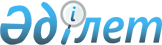 Аудандық мәслихаттың 2008 жылғы 24 желтоқсандағы N 101-IV "Ауданның 2009 жылға арналған бюджеті туралы" шешіміне өзгерістер мен толықтырулар енгізу туралы
					
			Күшін жойған
			
			
		
					Атырау облысы Индер ауданы әкімінің 2009 жылғы 4 шілдедегі N 149-IV шешімі Атырау облысының Әділет департаменті Индер ауданының әділет басқармасында 2009 жылғы 4 тамызында N 4-6-85 тіркелді. Күші жойылды - Индер аудандық мәслихатының 2010 жылғы 25 маусымдағы N 230-IV шешімімен.

      Ескерту. Күші жойылды - Индер аудандық мәслихатының 2010.06.25 N 230-IV шешімімен.

      РҚАО ескертпесі.

      Мәтінде авторлық орфография және пунктуация сақталған.

      Ауданның 2009 жылға арналған бюджетіне өзгерістер мен толықтырулар енгізу туралы аудан әкімдігінің ұсынысын қарап және Қазақстан Республикасының 2001 жылғы 23 қаңтардағы № 148 "Қазақстан Республикасындағы жергілікті мемлекеттік басқару және өзін-өзі басқару туралы" Заңының 6 бабын, Қазақстан Республикасының 2008 жылғы 4 желтоқсандағы № 95-ІV "Қазақстан Республикасының Бюджет кодексінің" 106 бабының 1 тармағын және 109 бабын басшылыққа ала отырып, төртінші сайланған аудандық мәслихаттың ХVІІ сессиясы ШЕШІМ ЕТЕДІ:



      1. Төртінші сайланған Индер аудандық мәслихатының 2008 жылғы 24 желтоқсандағы ХІV сессиясының "Ауданның 2009 жылға арналған бюджеті туралы" № 101-ІV шешіміне (нормативтік құқықтық актілерді мемлекеттік тіркеу тізілімінде 2009 жылғы 12 қаңтардағы № 4-6-75 санды реестріне енгізілген, "Дендер" үнқағазының 2009 жылғы 22 қаңтардағы № 4 санында жарияланған), 2009 жылғы 27 қаңтардағы ХV сессиясының "Ауданның 2009 жылға арналған бюджеті туралы шешіміне өзгерістер мен толықтырулар енгізу туралы" № 113-ІV шешіміне (нормативтік құқықтық актілерді мемлекеттік тіркеу тізілімінде 2009 жылғы 23 ақпандағы № 4-6-78 санды реестріне енгізілген, "Дендер" үнқағазының 2009 жылғы 5 наурыздағы № 10, 12 наурыздағы № 11 санында жарияланған), 2009 жылғы 24 сәуірдегі ХVІ сессиясының "Ауданның 2009 жылға арналған бюджеті туралы шешіміне өзгерістер мен толықтырулар енгізу туралы" № 129-ІV шешіміне (нормативтік құқықтық актілерді мемлекеттік тіркеу тізілімінде 2009 жылғы 22 мамырдағы № 4-6-80 санды реестріне енгізілген, "Дендер" үнқағазының 2009 жылғы 4 маусымдағы № 23, 11 маусымдағы № 24, 18 маусымдағы № 25 санында жарияланған) № 1, № 2, № 3 қосымшаларға сәйкес төмендегіше өзгерістер мен толықтырулар енгізілсін.



      2. Кірістер - облыстық бюджеттен аудандық бюджетке берілетін ағымдағы нысаналы трансферттер мөлшері 67468,0 мың теңгеге толықтырылсын, шығындар – 67468,0 мың теңге, оның ішінде:

      1) поселкелік округке "Елдi мекендердi сумен жабдықтауды ұйымдастыру бағдарламасына" - 5000,0 мың теңге;

      2) білім беру бөліміне 12 жылдық білім беруге көшуге дайындық жұмыстарын іске асыру үшін материалдық–техникалық базасын нығайтуға – 39768,0 мың теңге;

      3) тұрғын үй-коммуналдық шаруашылығы, жолаушылар көлігі және автомобиль жолдары бөліміне "Азаматтардың жекеленген санаттарын тұрғын үймен қамтамасыз ету" бағдарламасына - 10500,0 мың теңге;

      4) құрылыс бөліміне "Табиғи және техногендік сипаттағы төтенше жағдайларды жою үшін жергілікті атқарушы органның төтенше резервінің есебінен іс-шаралар өткізу" бағдарламасына – 12200,0 мың теңге бөлінсін.

      Ауданның 2009 жылға арналған бюджетіне өзгерістер мен толықтырулар енгізу келесі көлемде бекітілсін:

      Кіріс жағында Жалпы кірістер 

      "1955598" саны "2023066" санымен алмастырылсын;

      4 санаты 2 сыныбы 2  ішкі сыныбы

      "1518096" саны "1585564" санымен алмастырылсын;

      "235052" саны "302520" санымен алмастырылсын;

      Шығыс жағында Жалпы шығыстар

      "1955598" саны "2023066" санымен алмастырылсын;

      1 тармақта:

      "110359" саны "110369" санымен алмастырылсын;

      1 кіші функция

      "93836" саны "93846" санымен алмастырылсын;

      "53833" саны "53843" санымен алмастырылсын;

      4 тармақта:

      "1043378" саны "1083146" санымен алмастырылсын;

      2 кіші функция

      "876327" саны "916095" санымен алмастырылсын;

      "853218" саны "892085" санымен алмастырылсын;

      "22195" саны "23096" санымен алмастырылсын;

      6 тармақта:

      "210087" саны "209785" санымен алмастырылсын;

      2 кіші функция

      "198000" саны "197398" санымен алмастырылсын;

      "8357" саны "8255" санымен алмастырылсын;

      "189643" саны "189143" санымен алмастырылсын;

      "20803" саны "20303" санымен алмастырылсын;

      9 кіші функция

      "12087" саны "12387" санымен алмастырылсын;

      "9661" саны "9961" санымен алмастырылсын;

      7 тармақта:

      "476596" саны "493096" санымен алмастырылсын;

      2 кіші функция

      "449896" саны "466396" санымен алмастырылсын;

      "7300" саны "12300" санымен алмастырылсын;

      "1300" саны "6300" санымен алмастырылсын;

      "35415" саны "46915" санымен алмастырылсын;

      "2340" саны "12840" санымен алмастырылсын;

      "11000" саны "12000" санымен алмастырылсын;

      8 тармақта:

      "78168" саны "77461" санымен алмастырылсын;

      1 кіші функция

      "41111" саны "41353" санымен алмастырылсын;      3 кіші функция

      "22523" саны "21523" санымен алмастырылсын;      "21774" саны "20774" санымен алмастырылсын;      9 кіші функция      "12284" саны "12334" санымен алмастырылсын;

      "3498" саны "3548" санымен алмастырылсын;

      11 тармақта:

      "15273" саны "27473" санымен алмастырылсын;

      2 кіші функция

      "11514" саны "23714" санымен алмастырылсын;

      "12200" санымен толықтырылсын.



      3. Осы шешімнің орындалуына бақылау жасау аудандық мәслихаттың экономикалық даму, бюджет, қаржы, шағын және орта кәсіпкерлік, ауыл шаруашылығы, экология мәселелері жөніндегі тұрақты және тексеру комиссияларына (төрағалары, депутаттар Бағдат Сапаров, Өтеп Нұриев) жүктелсін.



      4. Осы шешім 2009 жылдың 1 қаңтарынан бастап күшіне енгізілсін.      Аудандық мәслихат ХVІІ

      сессиясының төрағасы             Е. Сабиров

      Аудандық мәслихат хатшысы        Е. Көшек

                                      Аудандық  мәслихаттың

                                      2009 жылғы 4 шілдедегі

                                    XVІІ сессиясының № 149-ІV

                                       шешіміне № 1 қосымша Аудандық мәслихаттың 2008 жылғы 24 желтоқсандағы № 101-ІV

"Ауданның 2009 жылға арналған бюджеті туралы" шешіміне

өзгерістер мен толықтырулар енгізу туралы

                                     Аудандық мәслихаттың

                                      2009 жылғы 4 шілдедегі

                                    XVІІ сессиясының № 149-ІV

                                       шешіміне № 2 қосымша Аудандық мәслихаттың 2008 жылғы 24 желтоқсандағы № 101-ІV 

"Ауданның 2009 жылға арналған бюджеті туралы" шешіміне 

өзгерістер мен толықтырулар енгізу туралы 

                                     Аудандық мәслихаттың

                                      2009 жылғы 4 шілдедегі

                                    XVІІ сессиясының № 149-ІV

                                     шешіміне № 3 қосымша Ауылдық (селолық) округтер әкімдері аппараттары арқылы қаржыландырылатын бюджеттік бағдарламаларды 

қаржыландыру мөлшері (мың теңгекестенің жалғасы
					© 2012. Қазақстан Республикасы Әділет министрлігінің «Қазақстан Республикасының Заңнама және құқықтық ақпарат институты» ШЖҚ РМК
				Санаты

   Сыныбы

       Ішкі сыныбы

                                АтауыСанаты

   Сыныбы

       Ішкі сыныбы

                                АтауыСанаты

   Сыныбы

       Ішкі сыныбы

                                АтауыСанаты

   Сыныбы

       Ішкі сыныбы

                                АтауыСомасы, мың теңге1Салықтық түсiмдер41499201Табыс салығы900072Жеке табыс салығы90007Төлем көзінен салық салынатын табыстардан ұсталатын жеке табыс салығы74844Төлем көзінен салық салынбайтын табыстардан ұсталатын жеке табыс салығы13647Қызметін біржолғы талон бойынша жүзеге асыратын жеке тұлғалардан алынатын жеке табыс салығы151603Әлеуметтiк салық994971Әлеуметтiк салық99497Әлеуметтiк салық9949704Меншiкке салынатын салықтар2176751Мүлікке салынатын салықтар203592Заңды тұлғалардың және жеке кәсіпкерлердің мүлкіне салынатын салық202310Жеке тұлғалардың мүлкіне салынатын салық12823Жер салығы3979Елді мекендер жерлеріне жеке тұлғалардан алынатын жер салығы1179Өнеркәсіп, көлік, байланыс, қорғаныс жеріне және ауыл шаруашылығына арналмаған өзге де жерге салынатын жер салығы   55Ауыл шаруашылығы мақсатындағы жерлерге заңды тұлғалардан, жеке кәсіпкерлерден, жеке нотариус- тар мен адвокаттардан алынатын жер салығы37Елді мекендер жерлеріне заңды тұлғалардан, жеке кәсіпкерлерден, жеке нотариустар мен адвокаттардан алынатын жер салығы27084Көлік құралдарына салынатын салық9835Заңды тұлғалардан көлік құралдарына салынатын салық1878Жеке тұлғалардан көлік құралдарына салынатын салық79575Бірыңғай жер салығы269Бірыңғай жер салығы26905Тауарларға, жұмыстарға және қызметтерге салынатын ішкі салықтар68842Акциздер1603Заңды және жеке тұлғалар бөлшек саудада өткізетін, сондай-ақ өзінің өндірістік мұқтаждарына пайдаланылатын бензин (авиациялықты қоспағанда)1053Заңды және жеке тұлғаларға бөлшек саудада өткізетін, сондай-ақ өз өндірістік мұқтаждарына пайдаланылатын дизель отыны5503Табиғи және басқа да ресурстарды пайдаланғаны үшін түсетін түсімдер2462Жер учаскелерін пайдаланғаны үшін төлем24624Кәсіпкерлік және кәсіби қызметті жүргізгені үшін алынатын алымдар  2819Жеке кәсіпкерлерді мемлекеттік тіркегені үшін алынатын алым664Жекелеген қызмет түрлерімен айналысу құқығы үшін алынатын лицензиялық алым238Заңды тұлғаларды мемлекеттік тіркегені және филиалдар мен өкілдіктерді есептік тіркегені, сондай-ақ оларды қайта тіркегені үшін алым63Көлік құралдарын мемлекеттік тіркегені, сондай- ақ оларды қайта тіркегені үшін алым63Жылжымайтын мүлікке және олармен мәміле жасау құқығын мемлекеттік тіркегені үшін алынатын алым1717Жергілікті маңызы бар және елді мекендердегі жалпы пайдаланудағы автомобиль жолдарының бөлу жолағында сыртқы (көрнекі) жарнамаларды орналастырғаны үшін алынатын төлем7408Заңдық мәнді іс-әрекеттерді жасағаны және (немесе) оған уәкілеттігі бар мемлекеттік органдар немесе лауазымды адамдар құжаттар бергені үшін алынатын міндетті төлемдер9291Мемлекеттік баж  929Мемлекеттік мекемелерге сотқа берілетін талап арыздарынан алынатын мемлекеттік бажды қоспаған- да, мемлекеттік баж сотқа берілетін талап арыз- дардан, ерекше талап ету істері арыздарынан, ерекше жүргізілетін істер бойынша арыздардан (шағымдардан), сот бұйрығын шығару туралы өтініш терден, атқару парағының дубликатын беру туралы шағымдардан, аралық соттардың және шетелдік сот- тардың шешімдерін мәжбүрлеп орындауға атқару парағын беру туралы шағымдардың, сот актілерінің атқару парағының және өзге де құжаттардың көшір- мелерін қайта беру туралы шағымдардан алынады458Азаматтық хал актілерін тіркегені үшін, сондай-ақ азаматтарға азаматтық хал актілерін тіркеу туралы  куәліктерді және азаматтық хал актілері жазбаларын өзгертуге, толықтыруға және қалпына келтіруге байланысты куәліктерді қайтадан бергені үшін мемлекеттік баж298Шетелдіктердің паспорттарына немесе оларды ауыстыратын құжаттарына ҚР кету және ҚР келу құқығына виза бергені үшін мемлекеттік баж5Тұрғылықты жерін тіркегені үшін мемлекеттік баж92Аңшы куәлігін бергені және оны жыл сайын тіркегені үшін мемлекеттік баж17Жеке және заңды тұлғалардың азаматтық, қызметтік қаруының (аңшылық суық қаруды, белгі беретін қаруды, ұнғысыз атыс қаруын, механикалық шашырат қыштарды, көзден жас ағызатын немесе тітіркенді- ретін заттар толтырылған аэрозольді және басқа құрылғыларды, үрлемелі қуатты 7,5 Дж-дан аспай- тын пневматикалық қаруды қоспағанда және калибрі 4,5 мм-ге дейінгілерін қоспағанда) әрбір бірлігін тіркегені және қайта тіркегені алынатын мемлекеттік баж24Қаруды және оның оқтарын сақтауға немесе сақтау мен алып жүруге, тасымалдауға, ҚР аумағына әкелуге және ҚР әкетуге рұқсат бергені үшін алынатын мемлекеттік баж352Салықтық емес түсiмдер558201Мемлекеттік меншіктен түсетін кірістер11745Мемлекеттік меншігіндегі мүлікті жалға беруден түсетін кірістер1174Коммуналдық меншіктегі мүлікті жалдаудан түсетін кірістер117402Мемлекеттік бюджеттен қаржыландырылатын мемлекет тік мекемелердің тауарларды (жұмыстарды, қызметтерді) өткізуінен түсетін түсімдер6301Мемлекеттік бюджеттен қаржыландырылатын мемлекет тік мекемелердің тауарларды (жұмыстарды, қызметтерді) өткізуінен түсетін түсімдер630Жергілікті бюджеттен қаржыландырылатын мемлекеттік мекемелер көрсететін қызметтерді сатудан түсетін түсімдер63004.Мемлекеттік бюджеттен қаржыландырылатын, сондай- ақ ҚР Ұлттық Банкінің бюджетінен (шығыстар смета сынан) ұсталатын және қаржыландырылатын мемлекеттік мекемелер салынатын айыппұлдар, өсімпұлдар, санкциялар, өндіріп алулар34351Мұнай секторы ұйымдарынан түсетін түсімдерді қоспағанда, мемлекеттік бюджеттен қаржыландыры- латын, сондай-ақ ҚР Ұлттық Банкінің бюджетінен (шығыстар сметасынан) ұсталынатын және қаржылан- дырылатын мемлекеттік мекемелер салатын айыппұл- дар, өсімпұлдар, санкциялар, өндіріп алулар3435Жергілікті мемлекеттік органдар салатын әкімші- лік айыппұлдар, өсімпұлдар, санкциялар  343506Басқа салықтық емес түсімдер3431Басқа салықтық емес түсімдер343Жергілікті бюджетке түсетін салықтық емес басқа да түсімдер3433Негізгі капиталды сатудан түсетін түсімдер1409803Жерді және материалдық емес активтерді сату140981Жерді сату14098Жер учаскелерін сатудан түсетін түсімдер140984Трансферттердің түсімдері158556402Мемлекеттік басқарудың жоғары тұрған органдарынан түсетін трансферттер15855642Облыстық бюджеттен түсетін трансферттер1585564Ағымдағы нысаналы трансферттер302520Нысаналы даму трансферттері407181Субвенциялар8758638Бюджет қаражаты қалдықтарының қозғалысы283001Бюджет қаражаты қалдықтары28301Бюджет қаражаты қалдықтары2830Бюджет қаражаты қалдықтары2830Барлық табыстар2023066Функционалдық топ

   Кiшi функция

      Бюджеттік бағдарламалардың

      әкімшісі

         Бағдарлама

                                 АтауФункционалдық топ

   Кiшi функция

      Бюджеттік бағдарламалардың

      әкімшісі

         Бағдарлама

                                 АтауФункционалдық топ

   Кiшi функция

      Бюджеттік бағдарламалардың

      әкімшісі

         Бағдарлама

                                 АтауФункционалдық топ

   Кiшi функция

      Бюджеттік бағдарламалардың

      әкімшісі

         Бағдарлама

                                 АтауФункционалдық топ

   Кiшi функция

      Бюджеттік бағдарламалардың

      әкімшісі

         Бағдарлама

                                 АтауСомасы, мың теңге  II. Шығындар20230661Жалпы сипаттағы мемлекеттiк қызметтер11036901Мемлекеттiк басқарудың жалпы функцияларын орындайтын өкілді атқарушы және басқа органдар93846112Аудан мәслихатының аппараты9981001Аудан мәслихатының қызметiн қамтамасыз ету9981122Аудан әкiмінің аппараты30022001Аудан әкiмінің қызметін қамтамасыз ету30022123Қаладағы аудан, аудандық маңызы бар қала, кент, ауыл (село), ауылдық (селолық) округ әкімінің аппараты 53843001Қаладағы ауданның, аудандық маңызы бар қаланың, кенттiң, ауылдың (селоның) ауылдық селолық округтің әкімі аппаратының қызметін қамтамасыз ету  5384302Қаржылық қызмет9249452Ауданның қаржы бөлiмi9249001Қаржы бөлiмiнің қызметін қамтамасыз ету8427003Салық салу мақсатында мүлiктi бағалауды жүргізу310004Бір жолғы талондарды беру жөніндегі жұмысты және бір жолғы талондарды іске асырудан сомаларды жинаудың толықтығын қамтамасыз етуді ұйымдастыру51205Жоспарлау және статистикалық қызмет7274453Ауданның экономика және бюджеттік жоспарлау бөлiмi7274001Экономика және бюджеттік жоспарлау бөлімінің қызметiн қамтамасыз ету72742Қорғаныс150001Әскери мұқтаждар1500122Аудан әкімінің аппараты1500005Жалпыға бірдей әскери міндетті атқару шеңберіндегі іс-шаралар15004Бiлiм беру108314601Мектепке дейінгі тәрбие және оқыту102272123Қаладағы аудан, аудандық маңызы бар қала, кент, ауыл (село), ауылдық (селолық) округ әкімінің аппараты 102272004Мектепке дейінгі тәрбие ұйымдарын қолдау10227202Бастауыш, негiзгi, орта және жалпы орта бiлiм беру916095464Ауданның бiлiм беру бөлiмi916095003Жалпы білім беру892085006Балалар үшін қосымша білім беру23096010Республикалық бюджеттен берілетін нысаналы трансферттердің есебінен білім берудің мемлекеттік жүйесіне оқытудың жаңа технологияларын енгізу91409Білім беру саласындағы өзге де қызметтер64779464Ауданның бiлiм беру бөлiмi64779001Білім беру бөлімінің қызметiн қамтамасыз ету7186005Ауданның мемлекеттiк бiлiм беру мекемелер үшін оқулықтар мен оқу-әдістемелік кешендерді сатып алу және жеткiзу17693011Өңірлік жұмыспен қамту және кадрларды қайта даярлау стратегиясын іске асыру шеңберінде білім беру объектілерін күрделі, ағымды жөндеу399006Әлеуметтiк көмек және әлеуметтiк қамсыздандыру20978502Әлеуметтiк көмек197398123Қаладағы аудан, аудандық маңызы бар қала, кент, ауыл (село) ауылдық (селолық ) округ әкімінің аппараты 8255003Мұқтаж азаматтарға үйiнде әлеуметтiк көмек көрсету8255451Ауданның жұмыспен қамту және әлеуметтік бағдарламалар  бөлімі189143002Еңбекпен қамту бағдарламасы48570004Ауылдық жерлерде тұратын денсаулық сақтау, білім беру әлеуметтік қамтамасыз ету, мәдениет және спорт мамандарына отын сатып алуға Қазақстан Республикасының заңнамасына сәйкес әлеуметтік көмек көрсету5145005Мемлекеттік атаулы әлеуметтік көмек51045006Тұрғын үй көмегі1605007Жергiлiктi өкілетті органдардың шешiмі бойынша мұқтаж азаматтардың жекелеген топтарына әлеуметтік көмек20303010Үйден тәрбиеленіп оқытылатын мүгедек балаларды материалдық қамтамасыз ету1110017Мүгедектерді оңалту жеке бағдарламасына сәй- кес мұқтаж мүгедектерді міндетті гигиеналық құралдарымен қамтамасыз етуге және ымдау тілі мамандарының, жеке көмекшілердің қызмет көрсету329201618 жасқа дейінгі балаларға мемлекеттік жәрдемақылар5807309Әлеуметтiк көмек және әлеуметтiк қамтамасыз ету салаларындағы өзге де қызметтер12387451Ауданның жұмыспен қамту және әлеуметтік бағдарламалар бөлімі12387001Жұмыспен қамту және әлеуметтік бағдарламалар бөлімінің қызметін қамтамасыз ету9961011Жәрдемақыларды және басқа да әлеуметтік төлемдерді есептеу, төлеу мен жеткiзу бойынша қызметтерге ақы төлеу24267Тұрғын үй-коммуналдық шаруашылық49309602Коммуналдық шаруашылық466396123Қаладағы аудан, аудандық маңызы бар қала, кент, ауыл (село) ауылдық (селолық ) округ әкімінің аппараты 12300014Елдi мекендердi сумен жабдықтауды ұйымдастыру6300015Өңірлік жұмыспен қамту және кадрларды қайта даярлау стратегиясын іске асыру шеңберінде инженерлік коммуникациялық инфрақұрылымды жөндеу және елді мекендерді көркейту6000458Ауданның тұрғын үй-коммуналдық шаруашылығы, жолаушылар көлігі және автомобиль жолдары бөлімі46915004Азаматтардың жекеленген санаттарын тұрғын үймен қамтамасыз ету, бағдарламаны жергілікті бюджет есебінен іске асыру12840012Сумен жабдықтау және су бөлу жүйесінің қызмет етуі22075026Ауданның коммуналдық меншігіндегі жылу жүйелерін қолдануды ұйымдастыру12000467Ауданның құрылыс бөлімі407181006Сумен жабдықтау жүйесін дамыту40718103Елдi-мекендердi көркейту26700123Қаладағы аудан, аудандық маңызы бар қала, кент, ауыл (село) ауылдық (селолық ) округ әкімінің аппараты 26700008Елдi мекендерде көшелердi жарықтандыру6150009Елдi мекендердiң санитариясын қамтамасыз ету8300011Елдi мекендердi абаттандыру мен көгалдандыру122508Мәдениет, спорт, туризм және ақпараттық кеңiстiк7746101Мәдениет саласындағы қызмет41353123Қаладағы аудан, аудандық маңызы бар қала, кент, ауыл (село) ауылдық (селолық ) округ әкімінің аппараты 41353006Жергілікті деңгейде мәдени-демалыс жұмыстарын қолдау4135302Спорт2251465Ауданның денешынықтыру және спорт бөлімі2251006Аудандық деңгейдегi спорттық жарыстар өткiзу225103Ақпараттық кеңiстiк21523455Ауданның мәдениет және тілдерді дамыту бөлімі20774006Аудандық кітапханалардың жұмыс істеуі20774456Аудандық ішкі саясат бөлімі749002Бұқаралық ақпарат құралдары арқылы мемлекеттік ақпарат саясатын жүргізу74909Мәдениет, спорт, туризм және ақпараттық кеңістікті ұйымдастыру жөніндегі өзге де қызметтер12334455Ауданның мәдениет және тілдерді дамыту бөлімі4911001Мәдениет және тілдерді дамыту бөлімінің қызметін қамтамасыз ету4911456Аудандық ішкі саясат бөлімі3548001Ішкі саясат бөлімінің қызметін қамтамасыз ету3548465Ауданның денешынықтыру және спорт бөлімі3875001Денешынықтыру және спорт бөлімінің қызметін қамтамасыз ету387510Ауыл, су, орман, балық шаруашылығы, ерекше қорғалатын табиғи аумақтар, коршаған ортаны және жануарлар дүниесін қорғау, жер қатынастары1100801Ауыл шаруашылығы6126462Ауданның ауыл шаруашылық бөлімі4166001Ауыл шаруашылығы бөлімінің қызметін қамтамасыз ету4166453Ауданның экономика және бюджеттік жоспарлау бөлiмi1960099Республикалық бюджеттен берілетін нысаналы трансферттердің есебінен ауылдық елді мекендер саласының мамандарын әлеуметтік қолдау шараларын іске асыру196006Жер қатынастары4882463Ауданның жер қатынастары бөлімі4882001Жер қатынастары бөлімінің қызметін қамтамасыз ету488211Өнеркәсіп, сәулет, қала құрылысы және құрылыс қызметі2747302Сәулет, қала құрылысы және құрылыс қызметі27473467Ауданның құрылыс бөлімі23714001Құрылыс бөлімінің қызметін қамтамасыз ету11514106Табиғи және техногендік сипаттағы төтенше жағдайларды жою үшін жергілікті атқарушы органның төтенше резервінің есебінен іс- шаралар өткізу12200468Ауданның сәулет және қала құрылысы бөлімі3759001Қала құрылысы және сәулет бөлімінің қызметін қамтамасыз ету375913Басқалар922509Басқалар9225452Ауданның қаржы бөлімі4678012Ауданның жергілікті атқарушы органының резерві4678458Ауданның тұрғын үй коммуналдық шаруашылығы, жолаушылар көлігі және автомобиль жолдары бөлімі4547001Тұрғын үй коммуналдық шаруашылығы, жолаушылар көлігі және автомобиль жолдары бөлімінің қызметін қамтамасыз ету454715Трансферттер301Трансферттер3452Ауданның қаржы бөлiмi3006Нысаналы пайдаланылмаған трансферттерді қайтару3Бағдарламалардың кодыБюджеттік бағдарламалардың атауыАуылдық /селолық/ округтердің атауыАуылдық /селолық/ округтердің атауыАуылдық /селолық/ округтердің атауыАуылдық /селолық/ округтердің атауыИндербор поселке

лік округіЖарсуат ауылдық округіБөдене ауылдық округіКөктоғай селолық округі001Қаладағы ауданның, аудан- дық маңызы бар қаланың, кенттің, ауылдық /село- лық/ округтің әкімі аппаратының жұмыс істеуі9907745769007299003Мұқтаж азаматтарға үйінде әлеуметтік көмек көрсету4029897716127004Мектеп жасына дейінгі балаларды тәрбиелеу және оқыту704147604006Мәдени демалыс жұмысын қолдау18418500813382663008Елді мекендерде көшелерді жарықтандыру2600728309589009Елді мекендердің санита- риясын қамтамасыз ету5747504305436011Елді мекендерді абаттан- дыру және көгалдандыру7472854518739014Елді мекендерді сумен жабдықтауды ұйымдастыру5000450130130015Өңірлік жұмыспен қамту және кадрларды қайта даяр лау стратегиясын іске асыру шеңберінде инженер- лік коммуникациялық инфра құрылымды жөндеу және елді мекендерді көркейту6000ЖИНАҒЫ:129587158981021619587Бағдарламалардың кодыБюджеттік бағдарламалардың атауыАуылдық /селолық/ округтердің атауыАуылдық /селолық/ округтердің атауыАуылдық /селолық/ округтердің атауыБарлығыЕсбол селолық округіЕлтай селолық округіӨрлік селолық округі001Қаладағы ауданның, аудан- дық маңызы бар қаланың, кенттің, ауылдық /село- лық/ округтің әкімі аппаратының жұмыс істеуі91396248689353843003Мұқтаж азаматтарға үйінде әлеуметтік көмек көрсету16243605028255004Мектеп жасына дейінгі балаларды тәрбиелеу және оқыту918561488921102272006Мәдени демалыс жұмысын қолдау55245511289141353008Елді мекендерде көшелерді жарықтандыру6727185346150009Елді мекендердің санита- риясын қамтамасыз ету4364364368300011Елді мекендерді абаттан- дыру және көгалдандыру113978973912250014Елді мекендерді сумен жабдықтауды ұйымдастыру3301301306300015Өңірлік жұмыспен қамту және кадрларды қайта даяр лау стратегиясын іске асыру шеңберінде инженер- лік коммуникациялық инфра құрылымды жөндеу және елді мекендерді көркейту6000ЖИНАҒЫ:280492034021046244723